ПОЛОЖЕНИЕВсероссийские соревнования по тхэквондо (ВТФ) среди юниоров и юниорок (2002-2004 г.р.); юношей и девушек (2005-2007 г.р.),«ДЕТИ РОССИИ»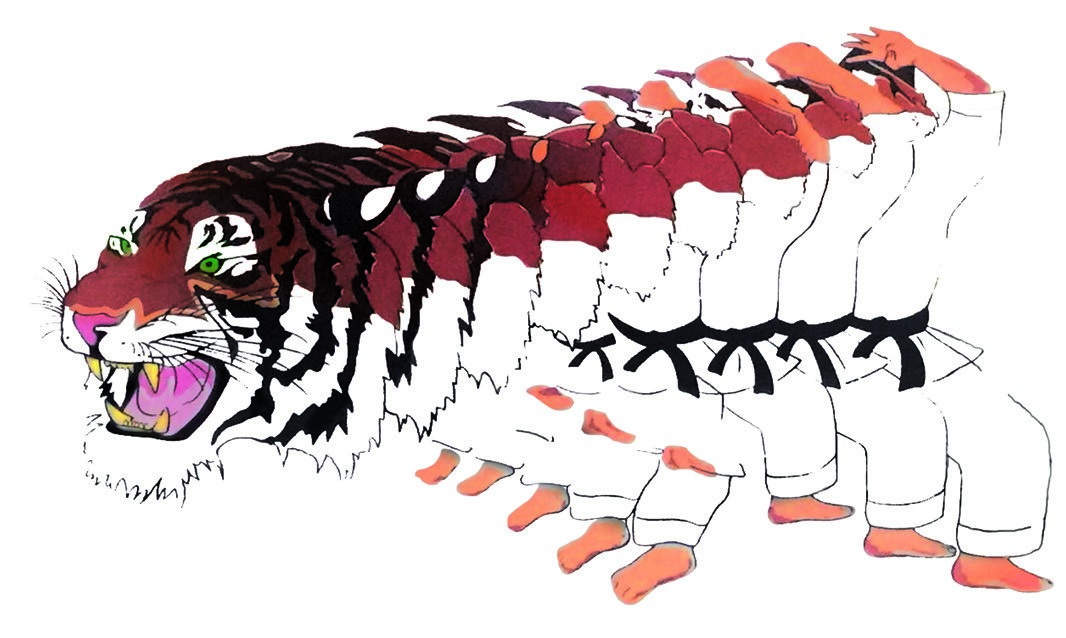 г. Нальчик14 – 17 июня 2019г.ДОПОЛНИТЕЛЬНЫЕ ПОЕДИНКИ СРЕДИ ДЕТЕЙ 2008 – 2009 г.р.1. ЦЕЛИ И ЗАДАЧИ:Популяризация и развитие тхэквондо (ВТФ) на территории России;Пропаганда спорта, здорового образа жизни и идей олимпийского движения, способствующих всестороннему воспитанию, гармоничному развитию и физическому совершенствованию человека;Привлечение детей к занятиям физической культурой и спортом;Привлечение внимания подрастающего поколения и общественности к проблеме противодействия незаконному потреблению и обороту наркотиков;Развитие связей и укрепление дружбы между федерациями тхэквондо России.2. ОБЕСПЕЧЕНИЕ БЕЗОПАСНОСТИ УЧАСТНИКОВ И ЗРИТЕЛЕЙ:• Соревнования проводятся на спортивных сооружениях, отвечающих требованиям соответствующих правовых актов, действующих на территории РФ по вопросам обеспечения общественного порядка и безопасности участников и зрителей, а также при условии наличия актов готовности физкультурного или спортивного сооружения проведению мероприятий, утверждаемых в установленном порядке.3. СРОКИ ПРОВЕДЕНИЯ:   14 – 17 июня 2019г.МЕСТО ПРОВЕДЕНИЯ СОРЕВНОВАНИЯ:КБР г. Нальчик, пр. Ленина, 8 «А» Универсальный спортивный комплекс.РУКОВОДСТВО ПО ПРОВЕДЕНИЮ СОРЕВНОВАНИЯ ВОЗЛАГАЕТСЯ:Федерация тхэквондо Кабардино-Балкарской Республики и Министерство спорта Кабардино-Балкарской Республики.Главный судья – по назначению.Главный секретарь соревнований – Канкулов Б.Х.УЧАСТНИКИ СОРЕВНОВАНИЯ:К участию в соревнованиях допускаются спортсмены: Спортсмен не допускается к  участию  более чем в одной весовой или возрастной категории.ФОРМУЛА ПОЕДИНКОВ:Регламент проведения поединков, в случае необходимости, может быть изменен оргкомитетом соревнований.ПРОГРАММА СОРЕВНОВАНИЙ:14 июня 2019г.День заезда командМандатная комиссия, взвешивание спортсменов:КБР г. Нальчик, пр.Ленина, 8 «А» Универсальный спортивный комплекс 13:00 – 18:00 15 июня 2019г.Начало соревнований в 9:00Юноши и девушки 2005 – 2007 г.р.Официальное открытие соревнований 13:00–14:00   Награждение победителей и призеров соревнований с 19:0016 июня 2019г.Начало соревнований в 9:00Юниоры и юниорки 2002-2004 г.р.Дети: 2008-2009 г.р.Награждение победителей и призеров соревнований с 19:0017 июня 2019г.День отъезда команд.НАГРАЖДЕНИЕ:Соревнования проводятся по олимпийской системе с выбыванием после одного поражения. Проигравшие финалистам занимают третьи места. Согласно Правилам проведения соревнований утвержденными Всемирной Федерацией тхэквондо и действующими с 13.02.2009 года, определяются два третьих места. Победители и призеры соревновании, в каждой весовой категории награждаются медалями, дипломами соответствующих степеней.ЗАЯВКА И УСЛОВИЯ ПРИЕМА: Официальные заявки в двух экземплярах должны быть представлены в Мандатную комиссию за день до начала соревнований. В мандатную комиссию представлять следующие документы:(представитель команды несёт полную ответственность за подлинность представляемых документов):Официальная заявка организации, заверенная печатью и подписью руководителя, старшим тренером, врачебно-физкультурным диспансером.В заявке ОБЯЗАТЕЛЬНО должны быть указаны полностью Фамилия, Имя, Отчество каждого спортсмена и тренера.Участников записывать по возрастным и весовым категориям, начиная с младших возрастов и легких весов.Спортсмены обязаны иметь гражданский паспорт или  свидетельство о рождении + справка из учебного заведения с фотографией (для спортсменов младше 14 лет) или загранпаспорт. Договор о страховании на сумму не менее 10,000 рублей (оригинал).Благотворительный взнос в размере 1700 руб. с каждого спортсмена, идущий на премирование судей, памятные призы победителям и призерам, организационные расходы.Переход спортсмена из одной весовой категории в другую, после регистрации заявки команды в мандатной комиссии – ОТСУТСТВУЕТ.Предварительные заявки с указанием точного количества участников. Ф.И.О. представителя подаются до 10 июня 2019 г. по электронной почте: beslan2390@mail.ruФИНАНСОВЫЕ РАСХОДЫ:Расходы по командированию (проезд, питание, размещение, медицинская страховка) участников соревнований, тренеров и представителей команд обеспечивают командирующие их организации.ТРЕБОВАНИЯ К КОМАНДЕ:Соревнования проводятся на электронных жилетах и шлемах системы «Daedo» по действующим правилам ВТФ (с изменениями и дополнениями) – Все возраста.Сенсорные футы организаторами выдаваться не будут. (Сенсорные Футы можно будет приобрести на соревнованиях в точке продаж).Каждая команда пользуется своими, разрешенными правилами тхэквондо (ВТФ), защитными средствами. Каждый спортсмен выступает в белом «добке» установленного образца с поясом, соответствующим заявленной квалификации.Судьи  должны иметь форму: светлая рубашка, галстук и тёмные брюки, мягкая спортивная обувь.Спортсмены  должны выходить на корт в защитной экипировке соответствующего размера, одетые по правилам тхэквондо (ВТФ).Секундант спортсмена на корте обязан быть в спортивном костюме и спортивной обуви.ДАННОЕ ПОЛОЖЕНИЕЯВЛЯЕТСЯ ОФИЦИАЛЬНЫМВЫЗОВОМ НА СОРЕВНОВАНИЯ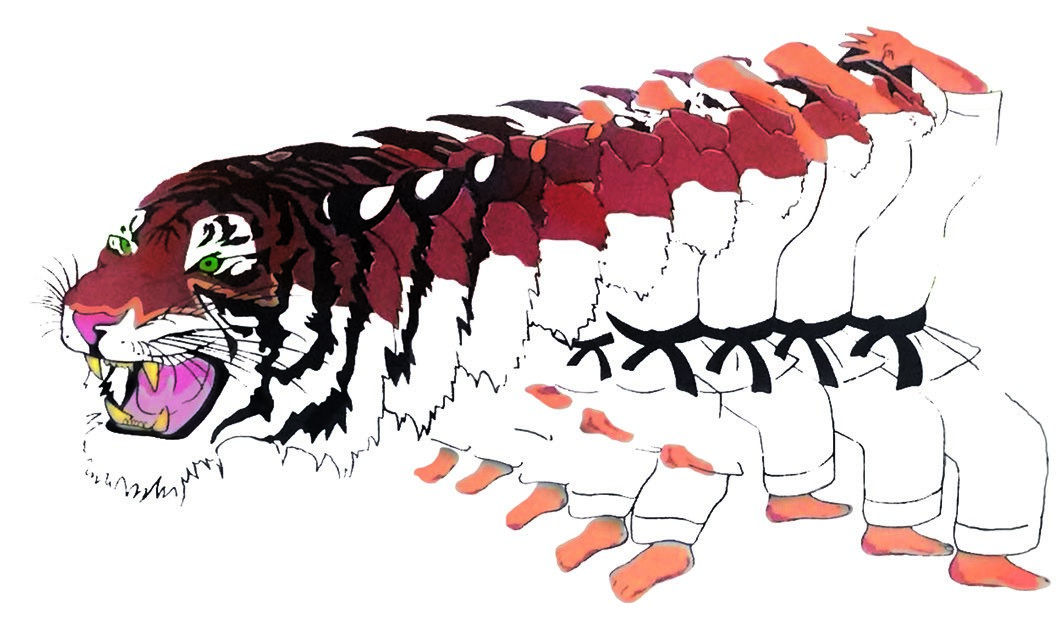 «Утверждаю»Министр спорта Кабардино-Балкарской Республики____________ И.М. Хасанов«Утверждаю»               Президент Общественной организации«Федерации тхэквондо    Кабардино-Балкарской Республики»____________ А.С. Шокаров«Утверждаю»           Президент  Общероссийской общественной организации                      «Союз Тхэквондо России»     ____________ А.К. ТереховВозраст, техническая и спортивная квалификацияПолВесовая категория2002-2004 г.р.юниоры45,48,51,55,59,63,68,73, св.73 кг.2002-2004 г.р.юниорки42,44,46,49,52,55,59,63, св.63 кг.2005-2007 г.р. юноши33,37,41,45,49,53,57,61,65, св. 65кг.2005-2007 г.р.девушки29,33,37,41,44,47,51,55,59, св. 59 кг.2008-2009 г.р.дети24,26,28,30,32,34,37,41,45 св. 45УчастникиФормула поединковФормула поединковУчастникиПредварительныеПолуфиналы, финалы2002-2004 г.р.юниоры3 раунда по 1,5мин.3 раунда по 1,5мин.2002-2004 г.р.юниорки3 раунда по 1,5мин.3 раунда по 1,5мин.2005-2007 г.р. юноши3 раунда по 1 мин.3 раунда по 1,5мин.2005-2007 г.р. девушки3 раунда по 1 мин.3 раунда по 1,5мин.Дети 2008-2009 г.р.3 раунда по 1 мин.3 раунда по 1 мин.